RULE FOR SERVICE FOR DETERMINATION OF OWNERSHIP OF PROPERTY SUBJECT TO WATER SERVICERequirements for Service   Each customer of Sharon Water Supply shall be the owner of the real property for which service is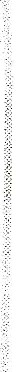 requested, or shall be a tenant under a valid lease to own agreement  with the owner of the real property. The customer shall provide proof of ownership or a valid lease to own agreement covering the real property to which service is requested. Requests for service may be denied by Sharon Water Supply for failure to provide such proof of ownership or evidence of a valid lease to own agreement. Upon the death of a customer, the subsequent transferee of the property owned by the customer shall notify Sharon Water Supply within _10_ days of the death of the property owner and provide the satisfactory evidence of ownership of the real property or a valid lease to own agreement to Sharon Water Supply. The transferee of the property shall execute a new or amended Service Agreement required by Sharon Water Supply. The personal representative of the deceased property owner may be designated as the property owner during the administration of the estate of the deceased property owner, but only until the property has been distributed by the personal representative.Notice by  Water SupplySharon Water Supply may, at any time it shall receive information which indicates that a customer receiving service is not the owner of the real property or holder of a valid lease to own the property, send notice by certified mail to the last known address contained in the Service Agreement, requesting that  the customer  provide  proof  of ownership  of the  property  or  a valid  lease  to own agreement  and a requirement to execute a new Service Agreement.  Failure of the customer to respond within 10 days of the mailing of this request by Sharon Water Supply may result in termination of service by the Water Supply at the property.Satisfactory Evidence of Ownership of PropertyThe Water Supply shall accept as satisfactory evidence of ownership of the property one or more of the following:A.	Deed -- A copy of deed to real property.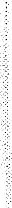 B,  	Lease to Own Agreement-- A copy of a valid Lease to Own Agreement.   In the event of an oral lease to own agreement with the legal owner, the Water Supply may require a written statement from the legal owner that a lease agreement exists and the duration of such lease agreement.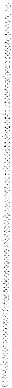 C. 	Will of Deceased Property Owner - A copy of the deceased property owner's duly probated Will. The Water Supply may require a certified copy of the deceased property owner's Will if required by the District's legal counsel.Determination of Heir ship --A court order issued by a Court of competent jurisdiction determining the heir ship of the deceased property owner.Recorded Affidavit of Heir ship - A copy or a certified copy of an Affidavit of Heir ship of the deceased property owner recorded in the county in which the property is located.SIGN 	DATE